27.09.2016TOIMINTASUUNNITELMA 2017Työryhmän toiminnan tavoiteTaidekirjastojen työryhmän tavoitteena on koota yhteen Suomessa toimivia taidekirjastoja, jotka ovat erikoistuneet visuaalisiin taiteisiin. Ryhmän pyrkimyksenä on koordinoida alan kehitystä, tehdä alaa tunnetuksi ja kohottaa toimijoidensa ammatti-identiteettiä. Työryhmä käsittelee taidekirjastojen yhteisiä ajankohtaisia kysymyksiä, keskustelee edustamiensa alojen aineistoista ja antaa vertaistukea. Työryhmä on aktiivisesti mukana pohjoismaisessa taidekirjastojen ARLIS/Norden-järjestössä, mikä merkitsee muun muassa pohjoismaisen konferenssin järjestämistä viiden vuoden välein. Kansainvälisiä taidekirjastosuhteita ylläpidetään myös muihin ARLIS-järjestöihin. Toimintasuunnitelma vuonna 2017Työryhmä pyrkii kokoontumaan neljä kertaa vuodessa esimerkiksi erilaisten kirjasto- ja näyttelyvierailujen ohessa.4.4. käymme tutustumassa remontoituun Kansalliskirjastoon.Työryhmä valmistelee 15.-17.6.2017 Helsingissä järjestettävää ARLIS/Nordenin konferenssia ja vuosikokousta. Konferenssin teema on Erilaiset asiakkuudet ja se antaa äänen erilaisille asiakkaille ja heidän tarpeilleen kirjastopalveluiden käyttäjinä. Samalla konferenssipuhujat edustavat suomalaista taiteellisen tutkimuksen kenttää ja tuovat esille mm. Taideyliopistossa tehtävää tutkimusta.ARLIS/NordenARLIS/Nordenin hallituksen kokoukset pidetään helmikuussa sekä kesällä yhdistyksen vuosikokouksen yhteydessä.Jäsenenä hallituksessa on Piia Pitkänen Kansallisgallerian kirjastosta ja varajäsenenä Suvi Juvonen Arkkitehtuurimuseon kirjastosta. Vaalikomitean jäsen on Timo Matoniemi Kansallisen audiovisuaalisen instituutin kirjastosta. IFLAEila Rämö (Aalto-yliopisto) on IFLAn Art Libraries –jaoston hallituksen jäsen.Tiedotus ryhmän toiminnastaTyöryhmän tapahtumista ja kokouksista tiedotetaan Suomen tieteellisen kirjastoseuran ja taidekirjastojen työryhmän www-sivuilla, jotka toimivat ARLIS/Nordenin www-sivujen alaisuudessa. Sisäisesti asioista tiedotetaan ryhmän arlist-suomi sähköpostilistalla, jonka osoite on arlist-suomi@googlegroups.com. Kansainvälinen tietokantatuotanto FIAF (International Index to Film and Television Periodicals)Yhteyshenkilönä Timo Matoniemi (Kavi).ToimintaresurssitTyöryhmän toiminta ei edellytä budjettia vuodelle 2017.Työryhmän jäsenetKristiina Aunesluoma	Taideyliopiston kirjosto, KuvataideakatemiaPauliina Isomäki	Turun AMK:n kirjasto / Turun TaideakatemiaLeena Ilkko	Kansallisgallerian kirjastoTiina Junttila	Kansallisen audiovisuaalisen instituutin kirjastoSuvi Juvonen	Suomen arkkitehtuurimuseon kirjastoHanna Kauppila	Taideyliopiston kirjasto, TeatterikorkeakouluLeena Kärkkäinen	Helsingin kaupunkisuunnitteluviraston kirjastoAnja Lehtokari	Aalto-yliopiston oppimiskeskusAnni Lemiläinen	Aalto-yliopiston oppimiskeskusTimo Matoniemi	Kansallisen audiovisuaalisen instituutin kirjastoMinna Meronen	Taideyliopiston kirjasto, KuvataideakatemiaJenni Mikkonen	Taideyliopiston kirjasto, TeatterikorkeakouluKatri Ojaniemi	Turun yliopiston kirjastoPirkko Onnela	Lahden ammattikorkeakoulu, Lahden KorkeakoulukirjastoMarja Paakkanen	Aalto-yliopiston oppimiskeskusPiia Pitkänen	Kansallisgallerian kirjastoLeena Rantamäki	Aalto-yliopiston oppimiskeskusSusanna Ruohomäki	Satakunnan ammattikorkeakoulun kirjastoEila Rämö	Aalto-yliopiston oppimiskeskusTapani Takalo	Lapin korkeakoulukirjasto, TaidekirjastoPetteri Volkoff	Helsingin kaupunginkirjasto, Rikhardinkadun kirjastoTellervo Yli-Hallila	Aalto-yliopiston oppimiskeskus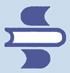 SUOMEN TIETEELLINEN KIRJASTOSEURA               FINLANDS VETENSKAPLIGA BIBLIOTEKSSAMFUND RYTaidekirjastojen työryhmä